 ПРИЛОЖЕНИЕ №1УТВЕРЖДЕНпостановлением администрацииСергиевского сельского поселенияКореновского районаот 17.11.2014 г. № 159Объем поступлений доходов местного бюджета Сергиевского сельского поселения  за 2 квартал 2014 года.		                         	тыс.рублейНачальник финансового отдела администрации Сергиевского сельского поселения Кореновского района                                                                                                                            Л.Г.БундюкИсполнение расходов местного бюджета за 2 квартал 2014 года по разделам и подразделам функциональной классификации расходов тыс.рублей  Начальник финансового отдела   администрации Сергиевского сельского   поселения Кореновского района                                                                                                              Л.Г.БундюкИсполнение целевых программ, предусмотренных к финансированию из местного бюджета в 2014 годуНачальник финансового отдела администрацииСергиевского сельского поселения                                                                                                 Л.Г.Бундюк                                                                                                                                                  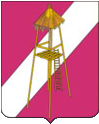 АДМИНИСТРАЦИЯ СЕРГИЕВСКОГО СЕЛЬСКОГО ПОСЕЛЕНИЯ КОРЕНОВСКОГО РАЙОНА ПОСТАНОВЛЕНИЕ17 ноября 2014 года                     	                       	                   № 159ст. СергиевскаяОб исполнении местного бюджета Сергиевского сельского поселения Кореновского района за 2-й квартал 2014 годаРассмотрев и обсудив представленный финансовым отделом администрации Сергиевского сельского поселения отчет об исполнении местного бюджета Сергиевского сельского поселения Кореновского района за 2-й квартал 2014 года, п о с т а н о в л я ю:1.Утвердить  отчет об исполнении местного бюджета Сергиевского сельского поселения Кореновского района за 2-й квартал 2014 года по доходам в сумме 24813,0 тысяч рублей и по расходам в сумме 6808,0 тысяч рублей, исполнение целевых программ в сумме 413,6 тысяч рублей.2.Утвердить исполнение:2.1.По   доходам   местного  бюджета  Сергиевского сельского Кореновского района поселения за 2-й квартал 2014 года  (приложение № 1).2.2.По       расходам       местного        бюджета Сергиевского сельского поселения Кореновского района за 2-й квартал 2014 года (приложение № 2).2.3. Целевых программ, предусмотренных к финансированию из местного бюджета в 2014 году.3.Настоящее постановление обнародовать в специально установленных местах для обнародования муниципальных правовых актов Сергиевского сельского поселения Кореновского района в установленном порядке.4.Контроль   за   выполнением   настоящего постановления    возложить   на начальника финансового отдела администрации Сергиевского сельского поселения Кореновского района Л.Г.Бундюк5.Настоящее постановление вступает в силу со дня его обнародования.Глава Сергиевского сельского поселенияКореновского района						                С.А.Басеев№ п/пнаименование показателейкод бюджетнойклассификацииУтверждено решением сессии Совета депутатов «О местном бюджете Сергиевского сельского поселения на 2014 годУточненнаябюджетная роспись за 2 кв. 2014годИсполнено за 2  квартал2014 годаПроцент исполнения уточненной бюджетной росписи за 2 квартал 2014 годДОХОДЫ1 00 00000 00 0000 00010226,710226,74110,540,21Доходы от уплаты акцизов на дизельное топливо1 03 02230 01 0000 1101972,71972,7672,234,12Налог на доходы физических лиц1 01 02000 01 0000 11018401840842,545,83Единый сельскохозяйственный налог1 05 03000 01 0000 1108008001408,4176,054Налог на имущество физических лиц1 06 01030 10 0000 11042042074,317,75Земельный налог1 06 06000 10 0000 11042004200594,214,16Государственная пошлина за совершение нотариальных действий должностными лицами органов местного самоуправления1 08 04020 01 0000 11064,064,055,186,17Земельный налог (по обязательствам , возникшим до 1 января 2006 года) мобилизуемый на территориях поселений1 09 04053 10 0000 1100,28Арендная плата за земли 1 11 05010 10 0000 120520520301,758,09Доходы от сдачи в аренду имущества1 11 05035 10 0000 120410410155,938,010Доходы от продажи земельных участков государственная собственность на которые не разграничена и которые расположены в границах поселений1 14 06014 10 0000 42000011Денежные взыскания (штрафы) установленные законами субъектов РФ за несоблюдение муниципальных  правовых актов1 16 51040 02 0000 1406,012Невыясненные поступления зачисляемые в бюджеты поселений117 01000 00 0000 1800013Дотации бюджетам поселений на выравнивание бюджетной обеспеченности202 01001 10 0000 1511278,51278,8639,450,014Прочие субсидии бюджетам поселений202 02999 10 0000 1511780,6890,350,015Субвенции бюджетам поселений на выполнение переданных полномочий субъектов Российской Федерации2 02 03024 10 0000 1513,93,93,910016Субвенции бюджетам поселений на осуществление полномочий по первичному воинскому учету2 02 03 015 10 0000 151195,3195,397,750,017Прочие межбюджетные трансферты  передаваемые в бюджеты поселений2 02 04 999 10 0000 1512000,018Прочие безвозмездные поступления в бюджеты поселений2 07 05 030 10 0000 18017212,419Доходы бюджетов поселений от возврата бюджетными учреждениями остатков субсидий прошлых лет2 18 05010 10 0000 180 020Возврат остатков субсидий, субвенций и иных межбюджетных трансфертов, имеющих целевое назначение, прошлых лет из бюджетов поселений2 19 05000 10 0000 151250,0-141,2-56,5Всего доходов11704,413735,324813,0180,7ПРИЛОЖЕНИЕ № 2УТВЕРЖДЕНОпостановлением администрации Сергиевского сельского поселения Кореновского районаот 17.11.2014 № 159№п/пНаименование показателейРаздел и подраздел функциональной классификации расходовУтверждено решением сессии Совета депутатов «Об утверждении бюджета Сергиевского сельского поселения на 2014 год»Уточненная бюджетная роспись за  2 квартал 2014 годаИсполнено за 2 квартал2014 годаПроцент исполнения уточненной бюджетной росписи за  2014 года1Общегосударственные вопросы01004555,74555,72152,447,2Функционирование высшего должностного лица субъекта Российской Федерации и органа местного самоуправления0102500,0500,0263,152,6Функционирование Правительства Российской Федерации , высших органов исполнительной власти субъектов Российской Федерации, местных администраций.            01043343,93343,91760,052,6Обеспечение деятельности финансовых, налоговых и таможенных органов и органов финансового надзора010655,955,955,9100Обеспечение проведения выборов и референдумов0107189,7189,700Резервные фонды011110,010,000Другие общегосударственные вопросы0113456,2456,273,417,12Национальная оборона0200195,3195,376,038,9Мобилизационная и вневойсковая подготовка0203195,3195,376,038,93Национальная безопасность и правоохранительная деятельность0300270,0370,0157,442,5Предупреждение и ликвидация последствий чрезвычайных ситуаций и стихийных бедствий, гражданская оборона0309270,0370,0157,442,54Национальная экономика04002267,72317,7129,95,6Государственная поддержка сельского хозяйства04050000Поддержка дорожного хозяйства04092122,72122,745,92,2Связь и информатика041070,0120,048,040Мероприятия в области архитектуры и градостроительства041275,075,036,0485Жилищно- коммунальное хозяйство 0500870,74126,4771,918,7Благоустройство 0502200,0200,000Благоустройство0503670,73926,4771,919,7Другие вопросы в области жилищно-коммунального хозяйства050500006Образование070060,0120,020,216,8Молодежная политика070760,0120,020,216,87Культура ,кинематография и средства массовой информации08003285,05595,63324,159,4Мероприятия в сфере культуры08013255,05565,63324,159,4Другие вопросы в области культуры и кинемотографии080430,030,008Физическая культура и спорт1100200200176,188,1Массовый спорт 1102200200176,188,1Всего расходов11704,417480,76808,038,9ПРИЛОЖЕНИЕ № 3УТВЕРЖДЕНОпостановлением администрации Сергиевского сельского поселения Кореновского районаот 17.11.2014 № 159Наименование показателякодУтверждено решением Совета депутатов "О бюджете Сергиевского сельского поселения Кореновского района на 2014 год"Уточненная бюджетная роспись на 2 кв. 2014 годИсполнено за 2 кв. 2014 годПроцент исполнения уточненной бюджетной росписи за 2014 годМестная целевая программа «Обеспечение работы территориального общественного самоуправления Сергиевского сельского поселения на 2013 год»01 1 000061,261,228,446,4Муниципальная программа «Поддержка первичной ветеранской организации Сергиевского сельского поселения Кореновского района на 2014-2016 годы»02 1 000010,010,01,414,0Муниципальная программа «Развитие и совершенствование системы гражданской обороны, защиты населения от чрезвычайных ситуаций природного и техногенного характера на территории Сергиевского сельского поселения Кореновского района на 2014-2016 годы»03 1 0000125,0225,0113,150,3Муниципальная программа «Обеспечение первичных мер пожарной безопасности на территории Сергиевского сельского поселения Кореновского района на 2014-2016 годы»04 1 000025,025,06,325,2Муниципальная программа «Укрепление правопорядка и повышение уровня общественной безопасности, профилактика терроризма и экстремизма на территории Сергиевского сельского поселения Кореновского района на 2014-2016 годы»05 1 000025,025,00,52Муниципальная программа «Капитальный ремонт и ремонт автомобильных дорог местного значения Сергиевского сельского поселения Кореновского района Краснодарского края на 2014-2016 годы»06 1 0000150,0150,045,930,6Муниципальная программа «Информатизация Сергиевского сельского поселения Кореновского района на 2014-2016 годы»07 1 000070,0120,048,040,0Муниципальная программа «Создание условий  для развития малого и среднего предпринимательства на территории Сергиевского сельского поселения Кореновского района на 2014-2016 годы»08 1 00005,05,000Муниципальная программа «Развитие водоснабжения Сергиевского сельского поселения Кореновского района Краснодарского края на 2014-2016 годы»09 1 0000200,0200,000Муниципальная программа «Энергосбережение и повышение энергетической эффективности администрации  Сергиевского сельского поселения Кореновского района на 2014-2016 годы10 1 000050,050,000Муниципальная программа «Развитие и реконструкция (ремонт) систем наружного освещения на территории Сергиевского сельского поселения на 2014-2016 годы»11 1 0000200,0680,049,27,2Муниципальная программа «Организация и проведение праздничных мероприятий в Сергиевском сельском поселении Кореновского района на 2014-2016 годы»12 1 000065,0265,030,611,5Муниципальная программа «Кадровое обеспечение сферы культуры Сергиевского сельского поселения Кореновского района на 2014-2016 годы»13 1 0000130,0130,090,269,3Целевая программа поддержки деятельности первичной ветеранской организации Сергиевского сельского поселения в 2013 году»14 1 000080,080,000Муниципальная программа «Сохранение памятников истории и культуры на территорииСергиевского сельского поселения на 2014-2016 годы»15 1 000030,030,000Муниципальная программа «Противодействие коррупции в Сергиевском сельском поселении Кореновского района на 2014-2016 годы»16 1 00005,05,0Ведомственная целевая программа «Молодежь – это будущее»60,0ИТОГО1231,22121,2413,619,5